Министерство образования и науки Республики Казахстан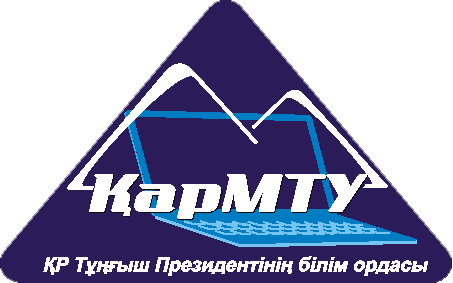 Карагандинский государственный технический университетНИИ патриотического воспитанияКафедра истории КазахстанаИнформационное письмо5 мая 2015 года Карагандинский государственный технический университет проводит V Республиканскую студенческую научно-практическую конференцию:«Великая Отечественная война глазами молодежи XXI века», посвященную 70-летию Победы в Великой Отечественной войне на конференции планируется работа следующих секций:Рабочие языки конференции: казахский, русский.Желающих принять участие в работе данной Конференции просим до 20 апреля 2015 г. представить в Организационный комитет:	- заявку на участие по прилагаемой форме;	- тезисы доклада(ов), оформленные согласно приведенным ниже требованиям;	- копию документа, подтверждающую оплату оргвзноса.Организационный взнос за участие в конференции и публикацию тезисов в сборнике в размере 2000 тенге, для студентов КарГТУ в размере 1500 тенге (за один доклад) перечислять на расчетный счет КарГТУ в Карагандинском филиале АО «Банк ЦентрКредит». ИИК KZ638560000000147366, БИК KCJBKZKX, РНН 301700030344, БИН 000240004524.В платежном поручении в строке «Назначение платежа» обязательно сделать пометку: «За участие в конференции 05.05.2015» и указать Ф.И.О. участника.Материалы для участия в конференции направлять по адресу:100027, г. Караганда, бульвар Мира, 56, КарГТУ,ответственному секретарю Мубараковой Айгерим Куралысовне(6 корпус, каб. 307). Электронный адрес (е-mail): niipatriot_kstu@mail.ru Телефон для справок: (87212) 56-59-28; внутренний (1101); заявка на участиев V Республиканской студенческой научно-практической конференции«Великая Отечественная война глазами молодежи XXI века», посвященной 70-летию Победы в Великой Отечественной войне        1. Ф.И.О. докладчика (ов)_____________________________________________       2. учебное заведение, курс, группа  ____________________________________       3. Ф.И.О. научного руководителя, кафедра ______________________________       4. Название доклада  _________________________________________________       5. Секция (номер, наименование) ______________________________________       6. контактный телефон, e-mail  ________________________________________       7. Адрес  ___________________________________________________________       8. Форма участия (очная, заочная)______________________________________Подпись					ДатаТребования к оформлению тезисовТекст тезисов, объёмом не более 3 полных страниц формата А4 (210х297 мм), включая рисунки и таблицы, должен быть набран в текстовом редакторе Microsoft word (расширение документа: .doc) шрифтом Times New Roman (Kz Times New Roman, Times/Kaz и т.п.), размер 14, интервал - одинарный, поля: 2,5 см. со всех сторон, абзационный отступ – 0,8 см. Ссылки на источники даются в квадратных скобках [1, с. 24], нумерация ссылок сплошная по тексту. Полный библиографический список приводится в конце текста через один интервал.Текст тезисов представляется в одном экземпляре на бумажном носителе с хорошим качеством печати (без указания номеров страниц) и в электронном варианте или по электронной почте. В электронном варианте заявку, тезисы докладов и копию документов об оплате представляют отдельными файлами. В имени файлов указывают фамилию первого автора, сокращенное название организации и наименование документа, например: Алимова, КарГТУ заявка, Алимова, КарГТУ тезисы, Алимова, КарГТУ оплата.Число авторов доклада не должно быть более трех человек.Пример оформления тезисов Текст редактированию не подлежит и является оригиналом. Сборник трудов конференции будет набран методом прямого копирования. Поэтому обращаем Ваше внимание на необходимость представления материалов в тщательно отредактированном виде с соблюдением всех вышеуказанных требований.Тезисы докладов, оформленные с несоблюдением требований или предоставленные позднее установленного срока, а также не представляющие научного интереса к публикации не принимаются и обратно не возвращаются. 						Оргкомитет конференцииСекция 1.Вклад тружеников тыла и деятелей культуры в Победу советского народа в годы Великой Отечественной войныСекция 2.Патриотическое воспитание современной молодежи на примере героев Великой Отечественной войныСекция 3.Великая Отечественная война в истории моей семьиУДК ххх.хх.ххх.                                               Алимова К.Ж. – студ. КарГТУ (гр. ТКМ-02-1)                                                                   Научн. рук. – к.и.н., доц. Жайсанбаев А.Р. РАЗВИТИЕ КАЗАХСТАНАВ ГОДЫ ВЕЛИКОЙ ОТЕЧЕСТВЕННОЙ ВОЙНЫтекст…………………………………………………………………………..Список использованных источников: 